Lubbock Reese Redevelopment AuthorityEXECUTIVE COMMITTEE Meeting AgendaDate:   Monday, June 18, 2018Time:   1:00  p.m.  Place:  Parkhill Smith & Cooper, 4222 85th Street, Lubbock, TX 79423  Lubbock Reese Redevelopment AuthorityEXECUTIVE COMMITTEE Meeting AgendaDate:   Monday, June 18, 2018Time:   1:00  p.m.  Place:  Parkhill Smith & Cooper, 4222 85th Street, Lubbock, TX 79423  Lubbock Reese Redevelopment AuthorityEXECUTIVE COMMITTEE Meeting AgendaDate:   Monday, June 18, 2018Time:   1:00  p.m.  Place:  Parkhill Smith & Cooper, 4222 85th Street, Lubbock, TX 79423  ----- Agenda Topics ---------- Agenda Topics ---------- Agenda Topics -----AGENDA ITEMTABSPEAKERCall the meeting to orderJerry L. BellReview Preliminary Fiscal Year 2019 Operating, Fiber Optics, & Capital Expenditure BudgetsTAB 1Murvat MusaSandy HamiltonAdjourn the meetingJerry L. BellLubbock Reese Redevelopment Authority (LRRA) will post this meeting agenda on its front doors and on its website at http://www.reesetechnologycenter.com/index.php/about2/board-meeting-agendas by Thursday, June 14, 2018, 5:00 p.m.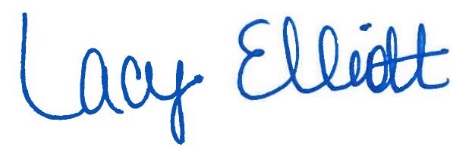 by:   _____________________________________Lacy Elliott, Administrative CoordinatorThe LRRA Board meetings are available to all persons regardless of disability.  To notify the LRRA of your attendance or if you require special assistance, please contact them at (806) 885-6592 or write Reese Technology Center, 9801 Reese Blvd., Suite 200, Lubbock, Texas 79416 at least 48 hours in advance of the meeting.Lubbock Reese Redevelopment Authority (LRRA) will post this meeting agenda on its front doors and on its website at http://www.reesetechnologycenter.com/index.php/about2/board-meeting-agendas by Thursday, June 14, 2018, 5:00 p.m.by:   _____________________________________Lacy Elliott, Administrative CoordinatorThe LRRA Board meetings are available to all persons regardless of disability.  To notify the LRRA of your attendance or if you require special assistance, please contact them at (806) 885-6592 or write Reese Technology Center, 9801 Reese Blvd., Suite 200, Lubbock, Texas 79416 at least 48 hours in advance of the meeting.Lubbock Reese Redevelopment Authority (LRRA) will post this meeting agenda on its front doors and on its website at http://www.reesetechnologycenter.com/index.php/about2/board-meeting-agendas by Thursday, June 14, 2018, 5:00 p.m.by:   _____________________________________Lacy Elliott, Administrative CoordinatorThe LRRA Board meetings are available to all persons regardless of disability.  To notify the LRRA of your attendance or if you require special assistance, please contact them at (806) 885-6592 or write Reese Technology Center, 9801 Reese Blvd., Suite 200, Lubbock, Texas 79416 at least 48 hours in advance of the meeting.